KATA PENGANTAR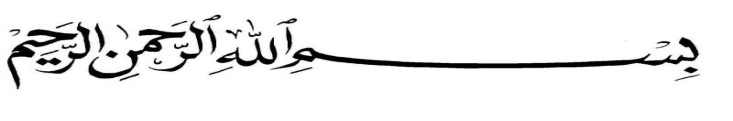 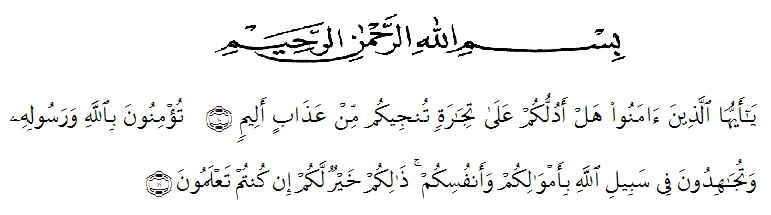 Artinya : “Hai orang-orang yang beriman, sukakah kamu aku tunjukkan suatu perniagaan yang dapat menyelamatkanmu dari azab yang pedih?”(yaitu) kamu beriman kepada Allah dan Rasulnya dan berjihad di jalan Allah dengan hajiwamu. Itulah yang lebih baik bagimu, jika kamu mengetahui” (QS. As-saff, ayat 10-11).Puji syukur ke hadirat Allah Yang Maha Kuasa yang telah melimpahkan rahmat, hidayah dan kemudahan kepada penulis sehingga dapat menyelesaikan penyusunan skripsi ini yang berjudul UJI AKTIVITAS SEDIAAN SUSPENSI DARI EKSTRAK DAUN BINAHONG (Anredera cordifolia (Ten.) Steenis) TERHADAP PENURUNAN KADAR GULA DARAH PADA MENCIT JANTAN (Mus musculus) DENGAN INDUKSI ALOKSAN. Pada kesempatan ini penulis mengucapkan terima kasih yang sebesar-besarnya kepada kedua orang tua Ayah Amin Syarif Tanjung, S.Pd dan  Almarhummah Ibu Karimahnur Sahib serta Abang-abang penulis yang selalu memberikan kasih sayang yang luar biasa dan dukungan moril maupun material, serta doa yang tiada hentinya kepada penulis selama ini. Tiada apapun di dunia ini yang dapat membalas kebaikan dan kasih sayang yang telah kalian berikan. Kalian adalah inspirasi dan semangatku.Penulis juga menyampaikan terima kasih yang sebesar-besarnya kepada Ibu Sofia Rahmi, S.Farm., M.Si., Apt selaku pembimbing I, Ibu Rani Ardiani, S.Farm., M.Si., Apt selaku pembimbing II dan Ibu Debi Meilani, S.Si., M.Si., Apt selaku penguji yang telah memberi banyak masukan, saran dan bimbingan selama penelitian sehingga selesainya skripsi ini.Pada kesempatan ini penulis juga mengucapkan terima kasih yang sebesar-besarnya kepada : Bapak H. Hardi Mulyono Surbakti, SE., M.AP selaku Rektor Universitas Muslim Nusantara (UMN) Al-Washliyah.Ibu Minda Sari Lubis, S.Farm., M.Si., Apt selaku Plt. Dekan Fakultas Farmasi Universitas Muslim Nusantara (UMN) Al-Washliyah.Ibu Debi Meilani, S.Si., M.Si., Apt selaku Wakil Dekan I dan Ibu Melati Yulia Kusumastuti, S.Farm, M.Sc selaku Wakil Dekan II. Ibu Rafita Yuniarti, S.Si., M.Kes., Apt selaku Kepala Laboratorium terpadu Universitas Muslim Nusantara (UMN) Al-Washliyah yang telah memberikan izin kepada penulis untuk menggunakan fasilitas laboratorium.Bapak/Ibu staf pengajar Fakultas Farmasi Program Studi Farmasi Universitas Muslim Nusantara Al-Washliyah Medan yang telah mendidik dan membina penulis hingga dapat menyelesaikan pendidikan.Kepada sahabat-sahabat yang setia menemani cerita suka dan duka selama penelitian, Nining Seruni, Lika Audia Hsb, Nadya Iwani Putri, Roni Hartama Sinaga, dan Fahmi Harlan, terima kasih untuk semangat dan perhatian yang telah diberikan.Serta semua pihak yang tidak dapat disebutkan satu-persatu yang turut membantu menyelesaikan penelitian ini.Penulis menyadari bahwa skripsi ini masih jauh dari kesempurnaan, untuk itu penulis mengharapkan kritik dan saran yang membangun dari semua pihak guna perbaikan skripsi ini. Akhir kata penulis berharap semoga skripsi ini dapat bermanfaat bagi ilmu pengetahuan khususnya di bidang Farmasi.Medan,    Juli 2019Penulis Faisal Amin Tanjung 